                                  -Katholische Grundschule im Emscherbruch-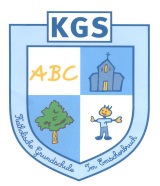 Im Emscherbruch 70 , D-45892 GelsenkirchenTelefon: 0209/: 6384 09800 - Telefax: 0209/638409855- E-Mail: 118990@schule.nrw.deLiebe Eltern,                                                                                                            Gelsenkirchen, 07.03.22wir haben neue Telefonnummern:Schulnummer: 6384 09800                                                             Mit freundlichen GrüßenSekretariat: 6384 09810                                                              OGS: 6384: 09820                                                                      M. Schultewolter /Schulleiter